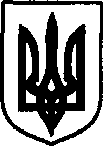 УКРАЇНАДунаєвецька міська рада VII скликанняР І Ш Е Н Н ЯСорок сьомої (позачергової) сесії20 грудня 2018 р.                                               Дунаївці                                        №15-47/2018р Звіт про виконання Програми профілактики правопорушень та боротьби зі злочинністю на території Дунаєвецької міської ради на 2016-2020 рокиКеруючись статтею 26 Закону України «П ро місцеве самоврядування в Україні», заслухавши звіт начальника Дунаєвецького відділу поліції ГУНП в Хмельницькій області, враховуючи пропозиції спільних засідань постійних комісій від 20.11.2018 р. та  21.11.2018 р., міська рада ВИРІШИЛА:1. Затвердити звіт про виконання Програми профілактики правопорушень та боротьби зі злочинністю на території Дунаєвецької міської ради на 2016-2020 роки (додається).2. Контроль за виконанням рішення покласти на заступника міського голови С.Яценка та постійну комісію міської ради з питань планування, фінансів, бюджету та соціально-економічного розвитку (голова комісії Д.Сусляк).Міський голова								В. Заяць